Конкурсное задание – 12 Облицовка плиткойУтверждено:Согласовано: Национальный эксперт ФИО._____________/Кислов Е.С./Модуль 1 – 12 часовМодуль 2 – 6 часовМодуль 3 – 4 часаОбъемная модель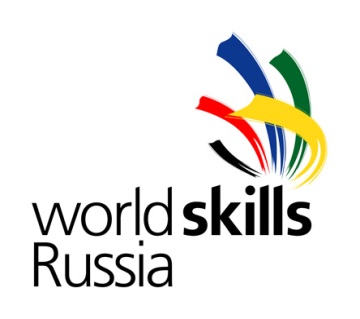 Региональный координационный центр движения WorldSkillsRussiaКОНКУРСНОЕ ЗАДАНИЕКомпетенция 12 Облицовка плиткойСтародумов С.Г._____________________руководитель Регионального координационного центра движения WorldSkills Russia Ларионова Т.В __________________Главный эксперт II Регионального чемпионата «Молодые профессионалы» (WorldSkillsRussia) Кировской области Jolly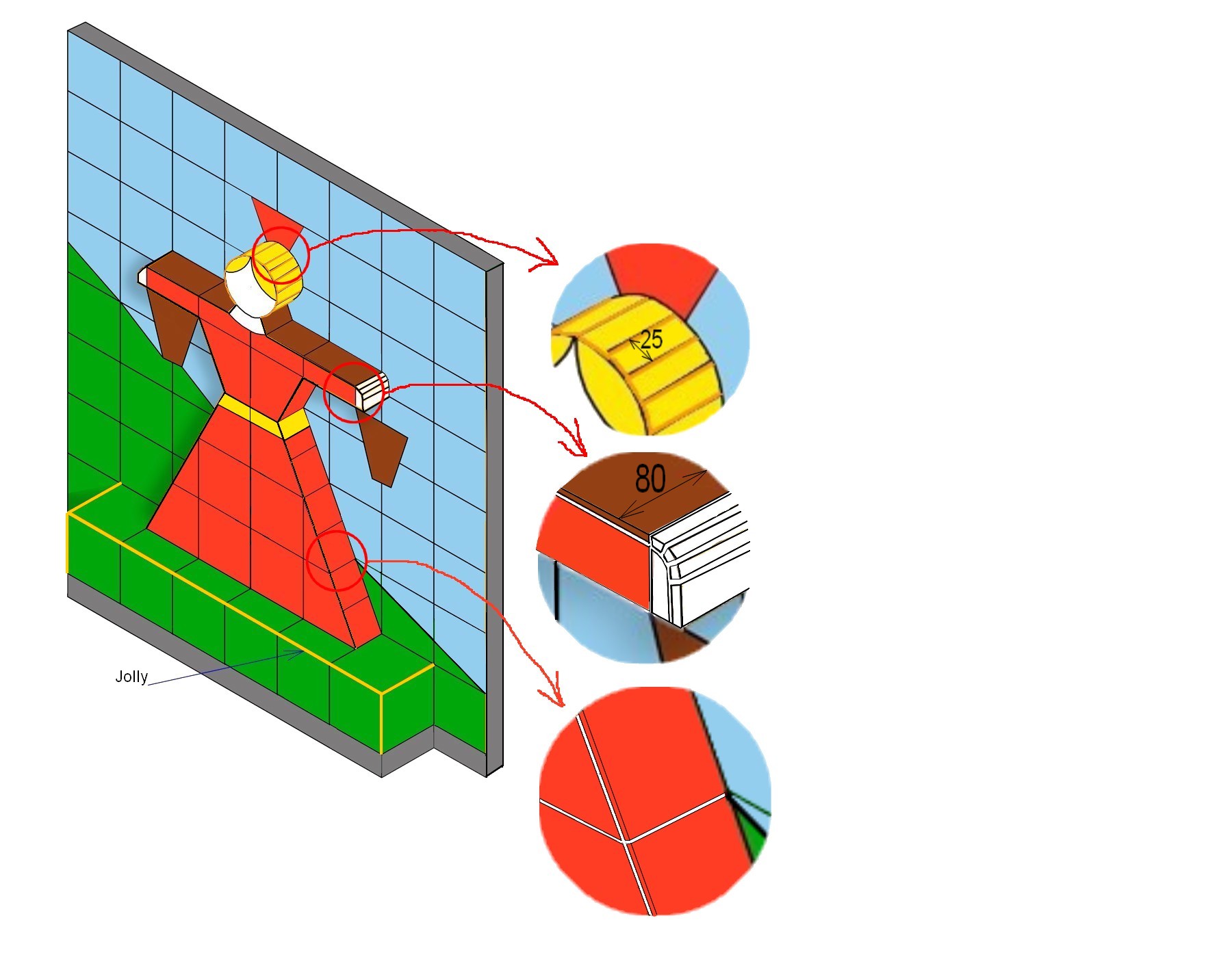                            100